Motivational Letter for InternshipRespected {Name of the Person} {Sir/Madam},I am {your name}. I am currently pursuing my Bachelor’s degree from the {name of the university}. I am writing this letter to inform you that I want to become a part of the internship program conducted by your organization.I am very much interested in gaining hands-on knowledge because it will ultimately complement my theoretical knowledge and help me hone in my skills. I believe that raw knowledge is useless, until and unless it is sharpened. And, this internship program will help me with the same.I believe that I am eligible for the internship program on the basis of my educational qualifications.Thank you for reviewing my letter. Looking forward to hearing from you. Yours Faithfully,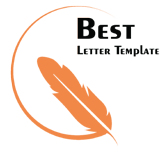 Your name